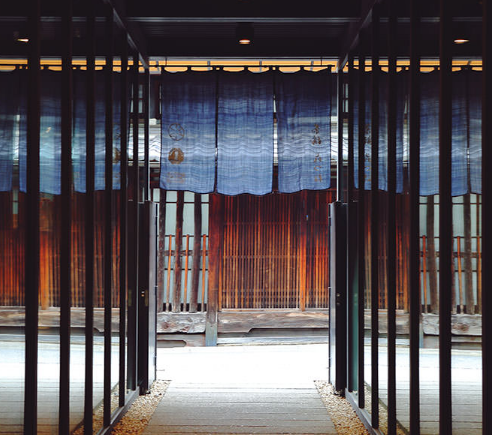 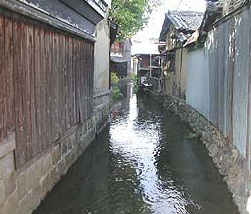 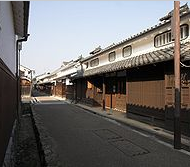 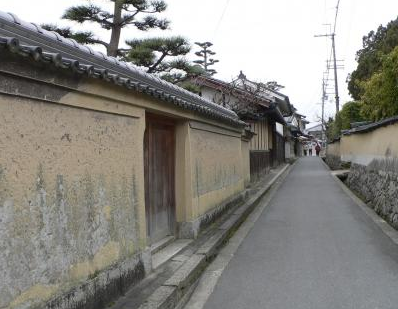 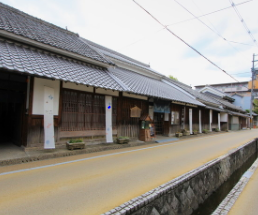 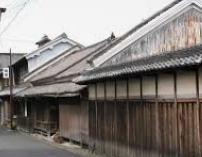 奈良県及びその周辺を2ヶ月に1回、ガイド付歴史ウォーキングをします。「見て・聴いて・触れて・感じる　感動の奈良」を体感しませんか。●開催年月　2024年1～12月の隔月6回 【奇数月(Aチーム)と偶数月(Bチーム)で開催】●開催日時　原則第二土曜日の9時～12時30分くらい　(基本は昼食は不要です)●募集人員　奇数月(1/13・3/9・5/11・7/13・9/14・11/9 )　  先着30名様　　　　　　偶数月(2/10・4/13・6/8・8/17・10/12・12/14 )  先着30名様●コース　(テーマ:大和の古の町並みと社寺をめぐる　　急に一部変更になる場合もあります)①西里の町並みと斑鳩三塔　 法隆寺バス停～西里町並み～斑鳩三塔～法隆寺バス停　7.2km②ならまちと社寺を巡る  近鉄奈良～元興寺～ならまち～率川神社～近鉄奈良　   6.0km③大和郡山の城下町巡り　JR郡山～薬園八幡神社～城下町～郡山城跡～近鉄郡山　6.0km④八木・今井町を巡る　 近鉄大和八木～八木町～今井町～近鉄八木西口　      約5.0km⑤田原本町寺内町巡り  近鉄田原本～寺内町～安養寺～津島神社～近鉄田原本　 約6.5km⑥御所まちと社寺巡り　JR御所～東西御所の町並み～吉祥草寺～JR御所       約6km●参加費用　　　各回500円　(資料代・保険代等)  別に拝観料が必要な場合があります。●実施の可否　　前日18時 開催地にて気象警報が発表されている場合、もしくはその他事情によりウォーキングが困難と判断した場合は中止とします。●お願い事項　　可能な限り6回とも参加してください●お問合せ・参加申込みEメール : yamatorekiken14@gmail.com　　TEL・FAX　0745-72-1678　(竹尾)申込用紙　FAX用　(0745-72-1678) 竹尾行き歴史ウォーキング倶楽部参加申込み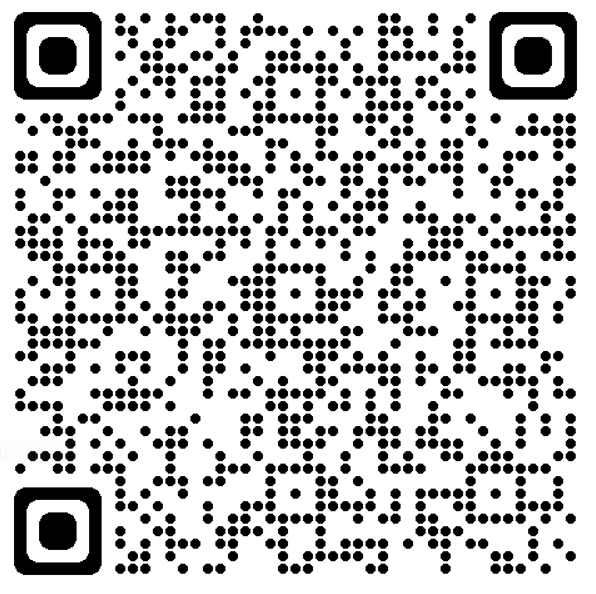 個人情報の取扱いについては万全を期しております。　ボランティア保険の加入の他、次回以降の案内に使用させていただく場合があります。主催 : 大和歴史研究会